ПАСПОРТ ПЕДАГОГИЧЕСКОГО ПРОЕКТАПриложение Конкурс «Лучшее письмо Деду Морозу» Закончился самый любимый, самый красивый, самый долгожданный праздник. Независимо от возраста, все люди ждут этот праздник. Во всех странах мира празднуют этот праздник.- Ребята, какой самый любимый праздник детворы? Дети: Новый годЛогопед: Скажите одним словом, что такое Новый год?Дети: (новогодняя ёлка, разноцветные гирлянды, шарики, хлопушки, стихи , хороводы, Дед мороз, подарки..). Логопед: И каждый год на наш любимый праздник приходят новогодние герои, которые проводят с нами новогодний утренник. Отгадайте главного героя нашего праздника:Загадка: Весь он в золоте сверкает,Весь искрится при луне,Ёлку в бусы наряжает,И рисует на стекле.Он такой большой проказник –Ущипнет за самый нос.Кто он, дети? (Дед Мороз)-Молодцы ребята! И сегодня мы узнаем про Деда Мороза: откуда появился, где живёт, как он готовится к такому большому празднику.Логопед: Ребята, а кто такой Дед Мороз? (ответы детей)Дед Мороз – добрый волшебник, властелин зимнего леса, создающий нам праздник. Расскажите, какой Дед мороз? (дети подбирают признаки)(Добрый, красивый, сильный, волшебный, могучий, холодный,мудрый,…)Логопед:- Вы знаете, когда появился Дед Мороз?- Появился Дед Мороз более 2000 лет назад. Это был дух холода. Люди не ждали от него подарков, а дарили ему сами, бросали на улицу лепёшки и мясо, чтобы задобрить Мороза, чтобы не посылал он лютый холод, не мешал охоте. Звали его дед Трескун и представляли маленьким старичком с длинной бородой и суровым нравом. Со временем Мороз менялся: из грозного превратился в справедливого и доброго деда. 18 ноября в России официально празднуют день рождения Деда Мороза.Дату взяли не с потолка, пусть даже ледяного — именно в этот день, по наблюдениям синоптиков, начинается настоящая морозная зима и образуется устойчивый снежный покров, а значит, вступает Мороз в свои законные владения.Особенно тщательно к этому празднику готовятся на родине именинника.Логопед: Давайте поиграем в снежки. Пальчиковая гимнастика:Раз, два, три, четыре, (Загибают пальчики, начиная с большого)Мы с тобой снежок слепили. («Лепят» меня положение ладоней)Круглый крепкий, очень гладкий. (Показывают круг, сжимают ладони)И совсем-совсем не сладкий. (Грозят пальчиком)Раз подбросим. Два поймаем. (Смотрят вверх, подбрасывая воображаемыйснежок)Три уроним. (Роняют воображаемый снежок)И сломаем. (Топают ногой)Логопед: А вот теперь выясним, где живёт Дед Мороз?Дом Деда Мороза находится в сосновом бору на берегу реки Сухона, недалеко от города Великий Устюг. Дом этот очень большой и построен из дерева, можно сказать, что это и не дом вовсе, а настоящий терем. Этот дом волшебный, гостеприимный и уютный. В нем очень много комнат. Самая большая комната – это комната желаний. В ней гости присаживаются и под звук колокольчика загадывают желание. Обо всех желаниях Дед Мороз узнает, когда ложится спать. У него есть кровать с большой и мягкой периной. Подушек на ней семь, ровно столько, сколько дней недели, на понедельник маленькая, а на воскресенье самая большая. Конечно, всем бы было интересно узнать, в какой именно комнате Дед Мороз хранит подарки для детей. Но этого никто не знает. Это тайна за семью печатями.У Деда Мороза есть свое почтовое отделение – главное место работы сказочного дедушки и его внучки Снегурочки, куда приходят письма от ребятишек со всей России. Здесь же есть возможность отправить праздничные открытки и письма родным и друзьям с печатью и автографом Деда Мороза, погашенные специальным штемпелем. Ребята, вчера к нам в детский сад пришло письмо, а знаете кто принес? Отгадайте загадку:» Что за нелепый человек пробрался в двадцать первый век, морковкой нос, в руке метла, боится солнца и тепла?»Дети: Снеговик!Логопед: Да снеговик попросил меня передать вам вот это звуковое письмо.Ну что ребята, послушаем, что написал нам Дед Мороз. (ответы детей).Логопед и дети прослушивают звуковое письмо. (Презентация –видео)«Здравствуйте, Ребята! Я знаю, что все вы любите новогодние праздники, а особенно получать от меня подарки. А знаете ли вы, что весь декабрь я принимаю от вас заказы? Я жду от вас писем! И наблюдаю за тем, как вы готовитесь к празднику. Общаетесь с друзьями, слушаетесь ли взрослых, не обижаете малышей. Сегодня я в конверте отправил дипломы для тех ребят, которые особенно постарались и сделали необычные письма-открытки с родителями. Я очень вас люблю».Логопед: Да, ребята, оказывается, сегодня не простой день, а праздничный. Во всем мире дети пишут письма Деду Морозу, в его официальную резиденцию. Вот и мы с вами поучаствовали в этом. Дед Мороз передал нам вкусный сюрприз и дипломы. (вручение дипломов и вкусных сюрпризов)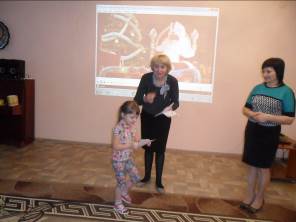 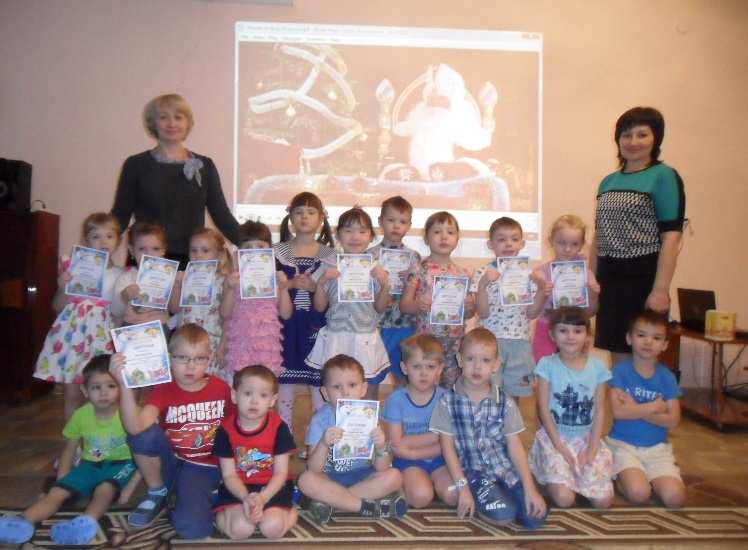 Итог: И всё-таки он существует! Его не может не быть, потому что Дед Мороз - это один из символов Добра и Справедливости в этом мире. Всем с малых лет известно, что этот внимательный волшебник не любит хулиганов, лентяев и лицемеров. А приходит с подарками в канун Нового года к людям добрым и хорошим. Если человек искренне ждёт чудес и волшебства, то они не могут пройти мимо его дома. 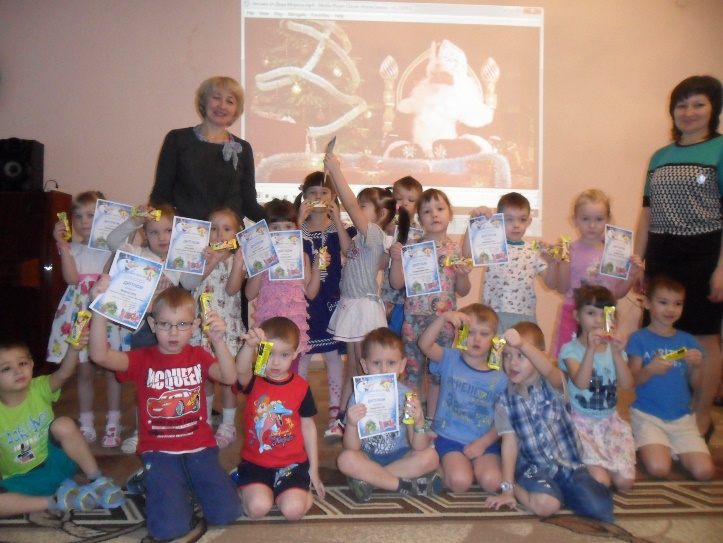  Положение О конкурсе на «Лучшее письмо Деду Морозу»Организатором конкурса «Лучшее письмо Деду Морозу» (далее Конкурс) является учитель – логопед Дмитриева Людмила Александровна.Цель Конкурса – активизация детского художественного творчества. Задачи конкурса:Мотивировать развитие личности детей старшей группы в совместной деятельности с родителями в творчестве.Формировать хорошие доверительные отношения между родителями и детьми старшей группы в процессе совместного творчества.Стимулировать всесторонне развитие детей старшей группы.Совершенствовать моторные навыки. Участники КонкурсаДети старшей группы (родители выступают в качестве партнера «творческого проекта»).Требования к творческим работам: Работы должны быть выполнены непосредственно детьми с небольшой помощью родителей.Письмо может быть выполнено в любой технике исполнения:- рисунок;- аппликация;- коллаж и т. д.Работы будут оценивать по следующим критериям:- красочность;- эстетичность;- оригинальность;- соответствие теме конкурса.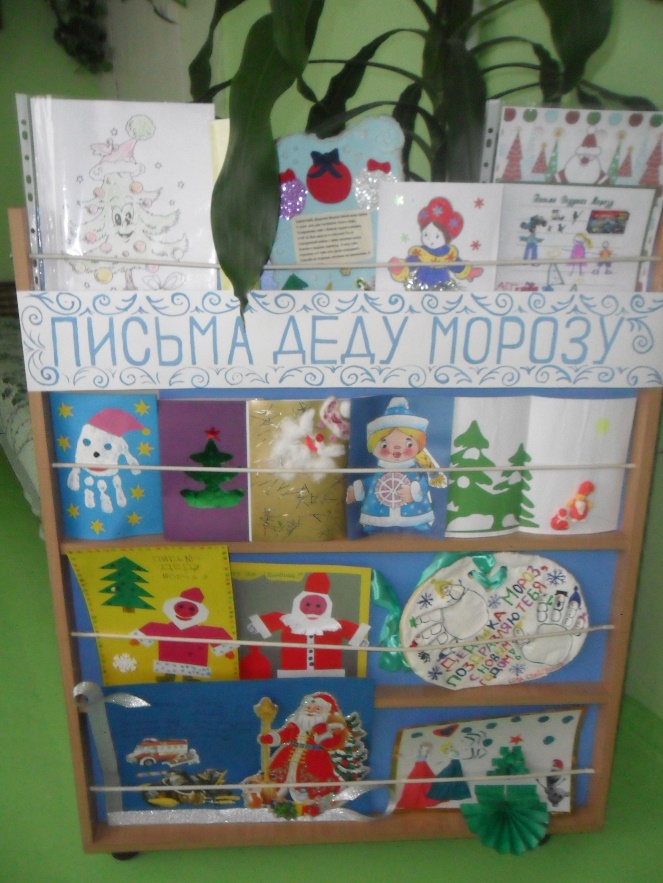 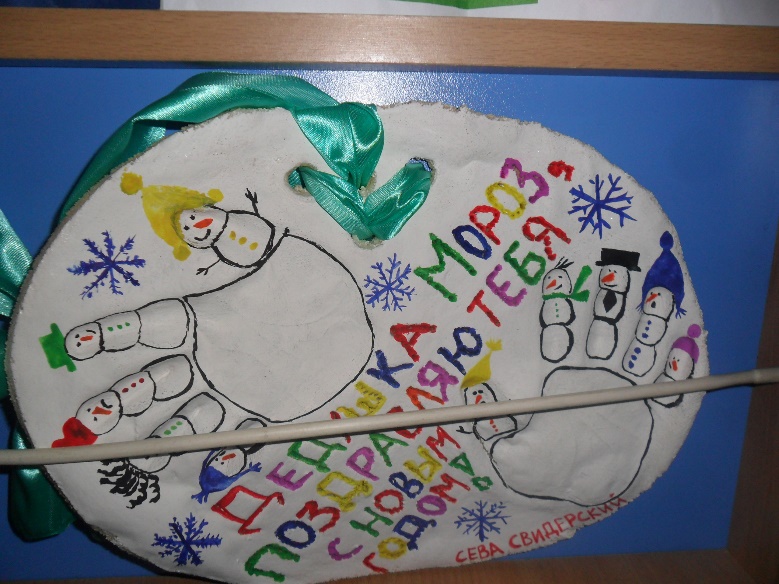 .Тема   Конкурс на лучшее письмо Деду Морозу.Название «Лучшее письмо Деду Морозу»Срок реализацииКраткосрочный: 1месяц (12декабря - 12 января 2015-2016г.)Тип Информационно-творческийУчастники проектаДети логопункта,  учитель –логопед, воспитатели старшей группы, родители воспитанников логопункта.Разработчик Учитель-логопед Дмитриева Л.А.ЦельАктивизация детского художественного творчества. Задачи 1.Мотивировать развитие личности детей старшей группы в совместной деятельности с родителями в творчестве.2.Формировать хорошие доверительные отношения между родителями и детьми старшей группы в процессе совместного творчества.3.Стимулировать всесторонне развитие детей старшей группы.Совершенствовать моторные навыки.Содержание Проект включает в себя 3 этапа реализации:1 этап – Организационный – раскрытие смысла и содержания предстоящей работы,  выработка необходимых педагогических условий для реализации проекта с учетом современных требований по отношению к родителям и  возможностей детей.2 этап  – Практический  – реализация содержания проекта и внедрение в практическую деятельность детей , развитие творчества, воображения, внимания, культуры искусства. Повышение и оптимизации уровня родительского творчества с детьми.3 этап – Обобщающий – распространение и внедрение опыта в практику других дошкольных образовательных учреждений. Разработка презентации , изготовление красочных открыток, писем для Деда Мороза , выставка  детских работ «Письмо Деду Морозу» , Ожидаемые результатыДля детей: Желание и умение детей правильно оформлять письма и открытки . Умение детей пользоваться разнообразными средствами искусства. Сформировать у детей чувства сплоченности, сопереживания друг за друга, укрепление дружеских взаимоотношений детей в коллективе сверстников.Сотрудничество среди детей и родителей. Для родителей:  Приобретение навыков нравственного этикета. Улучшение отношений между родителями и детьми в семье. Выработка устойчивой мотивации к творческой  самореализации.Для педагогов: Создание системы работы с детьми по творческому развитию с использованием разнообразного художественного  материала. Поиск,  развитие педагогического сотрудничества с воспитателями и учителями-логопедами других детских садов в вопросах речевого и творческого развития и воспитания детей дошкольного возраста.Продукт деятельностиМетодический инструментарий (конспект  игры-занятия, конкурс             «Лучшее письмо Деду Морозу», положение о конкурсе)